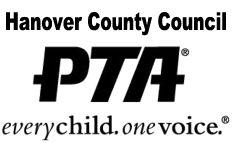 MinutesGeneral Membership Meeting May 13th, 2021“Virtual Annual Banquet”Zoom Online MeetingThe general membership board meeting of the Hanover County Council of PTAs was called to order on May 13th, 2021, at 7:02 p.m. via a Zoom online meeting. An online meeting was held due to the cancellation of in-person meetings due to the March 12, 2020, State of Emergency declared by Governor Ralph Northam in response to the continued spread of the novel coronavirus COVID19. A quorum was established.Executive Board Members Present:Schools PresentGreetings (Amy Gathje) Amy welcomed all school’s PTA members, Hanover County School Board members, VA PTA President, Richmond District PTA Director, President Henrico Council PTA, President Goochland PTA, HCPS Superintendent of Schools and HCPS Public Information Officer.Approval of Minutes (Amy Gathje)Candace Hinkel emailed the Executive Board Meeting minutes from February 22nd, 2021. Board members reviewed and minutes stand as written.  Gathje ascertained with EB that a quorum was established. Treasurer’s Report (Marie Hudes)Hudes presented the Treasurer's report.  The beginning balance was $2759.77.  $200 of revenue and $255.30 of expenses.  End register balance of $2504.47 and an ending balance of $2604.47.   This will be filed for audit.  $100 difference comes from lost check that was sent to LU.***** Greetings/Message from Dr. Gill – HCPS Superintendent of Schools***** Reflecting on the 2020/2021 school year. ***** Greetings/Message from Pam Croom – VA PTA President ***** Reflecting on the 2020/2021 school year. Local Unit UpdateLeeAnn Harden – CSES PTA “National PTA Phase 1 COVID Relief Fund Grant Recipient Holly Claytor – Elmont PTA “National PTA Phase 2 COVID Relief Fund Grant RecipientReflection Winners Overview (Heather Bronson)General overview of program – 2021 Theme will be, “ I Will Change the World By…”.***************Award Ceremony***************Awards:Certificate of Excellence AwardVolunteer of the Year AwardMembership AwardPresident Speech (Amy Gathje)Gathje thanks everyone for the last 2 years as the HCCPTA PresidentElection Results 2021/2022 (Amy Gathje)President: Katie SprouseSecretary: Ashley OwenTreasurer: Madison MetroVP of Programs: Heather BronsonVP of Communication: Christina WhitehouseNew President Speech (Katie Sprouse)Closing RemarksAdjournment at 8:15Submitted by:Candace Beadles Hinkel, SecretaryMinutes approved as presented __________________ Minutes approved as amended______________

Date approved ________________________Amy Gathje, PresidentCandace Hinkel, SecretaryChristina Whitehouse, CommunicationsHeather Bronson, Programs/Reflections ChairMarie Hudes, TreasurerDr. Michael Gill, HCPS SuperintendentNoel Parrish, Bylaws (Absent)Ashley Owen, COE/VOY ChairAtlee High School PTSA Laurel Meadow Elementary School PTABattlefield Elementary School PTA Kersey Creek Elementary School PTAPatrick Henry High School PTSAMechanicsville Elementary School PTA Pole Green Elementary School PTAChickahominy Middle School PTACool Spring Elementary School PTA Pearson’s Corner PTAElmont Elementary School PTA Bell Creek Middle School PTAHenry Clay Elementary School PTA Washington-Henry Elementary School PTA Kersey Creek Elementary School PTA Oak Knoll Elementary School PTA